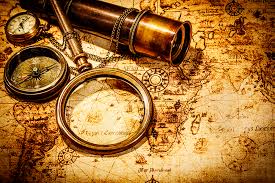 0Focus Actions for 20/211. Shared Reading, Fluency & Reading for Pleasure2. GD writing needs to further improve to impact our combined3. Handwriting – whole school What approaches to Teaching and Learning do we use?What enrichment opportunities do we provide?All outcomes have a clear Audience & PurposeAll sequences of lessons follow a clear structure: Discover – Saturate & Deconstruct, Discover – Dabble, Compose – Plan & Draft, Evaluate – Revise & Edit, PublishRetrieval practicePhonics Bug supports High Quality phonics deliveryRainbow GrammarReading for PleasureBook FairReading BuddiesBooks to Read before leaving Year…KS1 Reading CompetitionIncentives – Star Writer and Reading ChampionsPoetry Week to explore and celebrate poetryOracy daysTED activities 